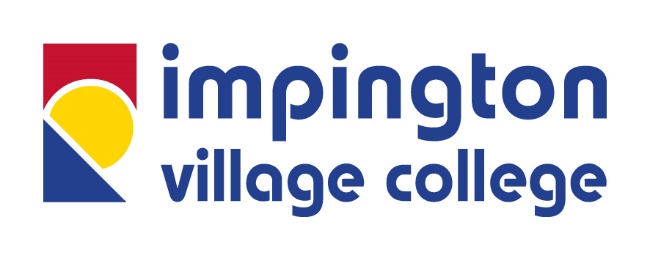 Person Specification Essential Desirable Qualifications 5 GCSE passes or equivalent which must include Maths and English A-CRelevant Childcare/Education QualificationExperience Proven experience working with children Good verbal and written communication skillsExperience of working in a school Skills & Abilities  Enthusiasm and commitment to supporting pupils with learning difficultiesPrevious experience in supporting students with intimate care and physiotherapyAbility to assist children on an individual basis, in small group and whole class workGood organisational skillsTo be able to demonstrate a flexible and professional approach to workPersonal Qualities Confident and outgoingSelf-motivated and able to work on own initiative Ability to relate and communicate effectively with childrenExplain tasks simply and clearly and foster independenceCommitment and ability to working as part of a teamSafeguarding Display commitment to safeguarding and promoting the welfare of children and young people Demonstrate the ability to form and maintain appropriate relationships and personal boundaries with childrenEmotional resilience in working with challenging behaviours 